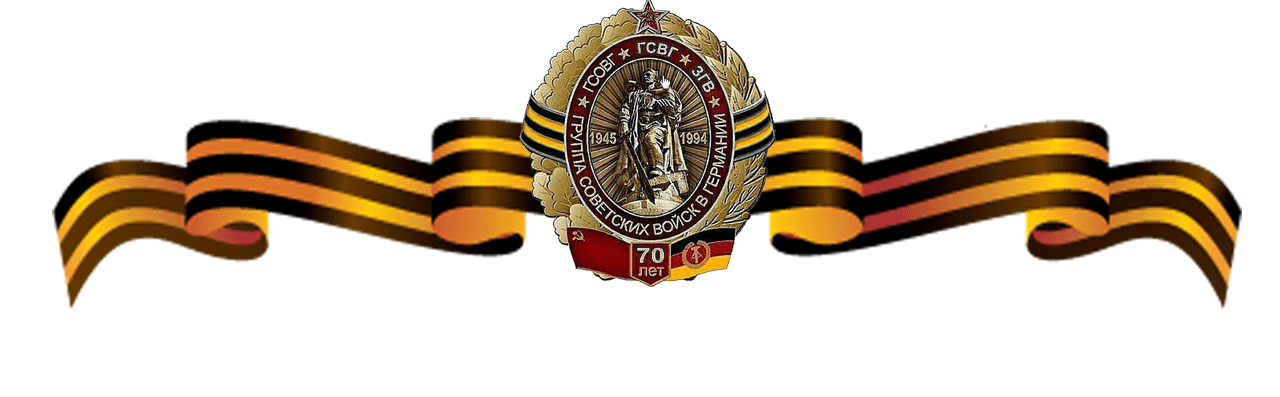 СОЮЗ ВЕТЕРАНОВ ГСОВГ, ГСВГ, ЗГВ  России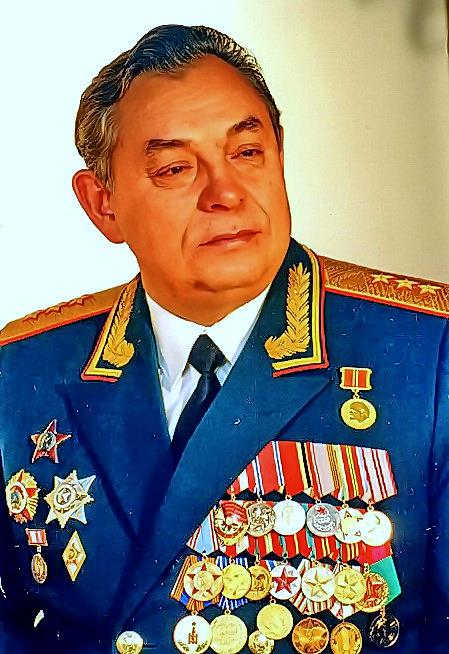 ГЕНЕРАЛ-ПОЛКОВНИКБУРЛАКОВ    МАТВЕЙ   ПРОКОПЬЕВИЧ( первый  президент Союза ветеранов ЗГВ )        Решение о создании Общественного объединения, которое бы стало своеобразным правопреемником Западной группы войск (ГСВГ и ГСОВГ), выразителем интересов поколений защитников Отечества, прошедших её школу, родившееся по инициативе всего личного состава Группы, было принято Военным Советом Группы войск в Германии в 1994 году.       19 февраля 1994 года  Учредительная Конференция, на которую прибыло 178 делегатов, постановила учредить общественное объединение «Союз ветеранов Западной группы войск (ГСВГ)» и принять его Устав.        На Учредительной конференции первым президентом «Союз ветеранов Западной группы войск (ГСВГ)»  был избран генерал-полковник Бурлаков Матвей Прокопьевич        Межрегиональная общественная организация «Союз ветеранов Западной группы войск (ГСВГ)» была зарегистрирована в Министерстве юстиции Российской Федерации  25 марта 1994 года за № 2175. Свидетельство о государственной регистрации № 11634 от 30 июня 1999 года.19 февраля 1994 года считать днем образования Союза ветеранов ЗГВ(  ГСОВГ, ГСВГ, ЗГВ ) России